Në bazë të Kontratës nr. 401-01-00023/2019-01 të nënshkruar më 28.06.2019 mes Kabinetit të ministrit pa portofol të Republikës së Serbisë, të autorizuar për inovacione dhe zhvillim teknologjik dhe mes Komunës së Preshevës, mbi realizimin e projektit “Inovacioni në vepër” dhe Në mbështetje të nentit 52. Të Statutit të komunës së Preshevës (“Gaz.Zyrtare e Rrethit të Pçinjës”nr.26/2008), Komisioni për realizimin e Projektit“Inovacioni në vepër” I Aprovuar nga Këshilli komunal më datë 12.08.2019,ky komision  në mbledhjen e mbajtur më datë 29.11.2019 sjell këtë:V E N D I MMBI NDARJEN E SUBVENCIONEVEI.Për avancimine subjekteve ekonomike ekzistuese, poashtu edhe atyre të reja të cilat janë në pronësi të grave, por edhe krijimin e parakushteve dhe klimës afariste për zhvillim të vazhdueshëm të ndërmarrësisë së grave dhe inovacionit në komunën e Preshevës.Projektin “Inovacioni në vepër” bashkëfinancohet nga Kabineti i Ministrit pa portofol i ngarkuar për inovacion dhe zhvillim teknologjik i Republikës së Serbisë dhe Komuna e Preshevës.Komisioni për realizimin e Projektit“Inovacioni në vepër” merr vendimin për ndarjen e mjeteve të pakthyeshme në sferën e ndërmarrësisë së grave për  Masën 1 dhe 2, me vlerë prej 2,400,000dinarësh, gjithsejt 11 përfituese si në vijim:II.LISTA E PËRFITUESVE MASA I (Ndërmarrjet fillestare)MASA II (Ndërmarrjet ekzistuese)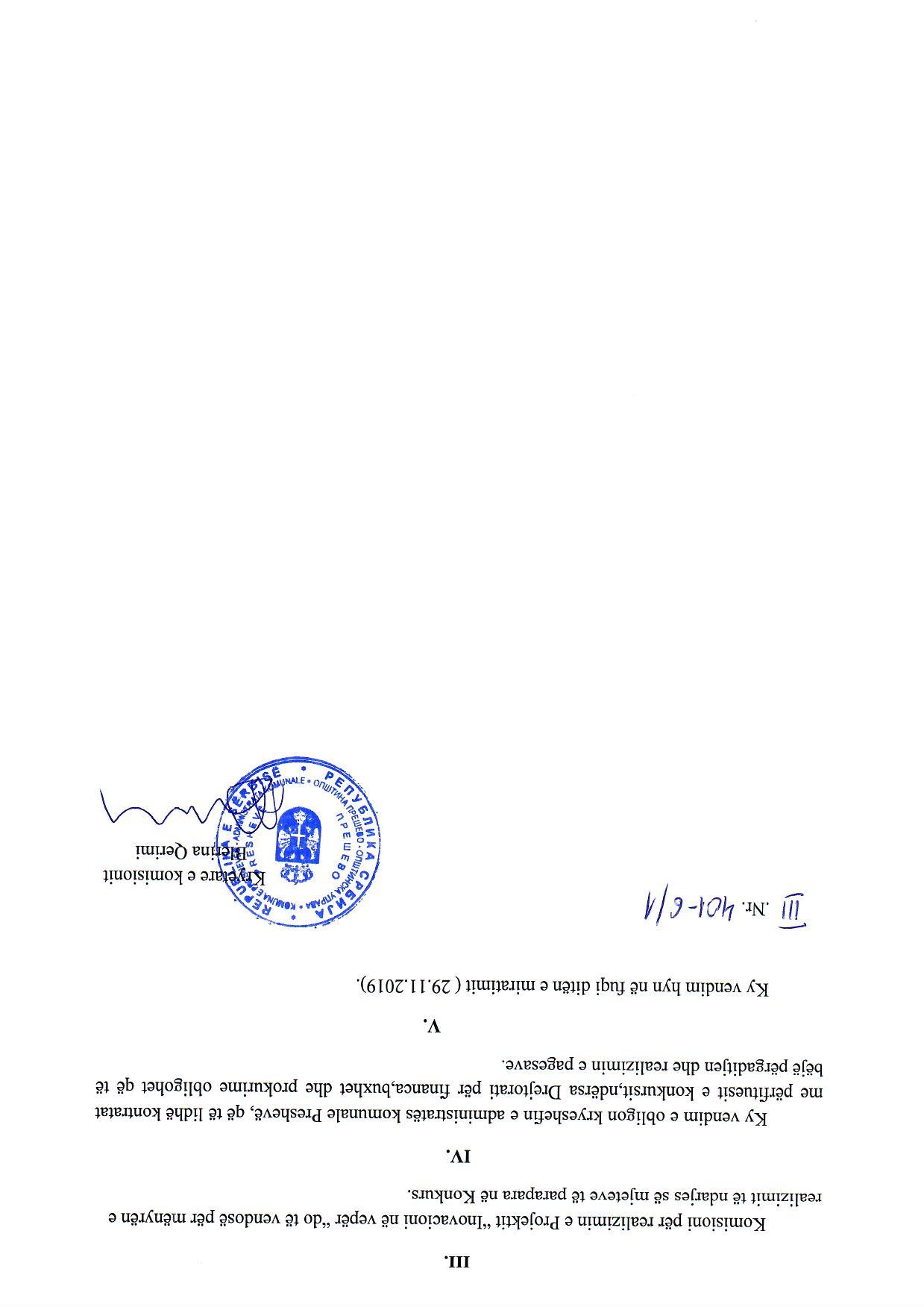 Biznes i ri (startup)Biznes i ri (startup)Biznes i ri (startup)Biznes i ri (startup)Biznes i ri (startup)No.Emri dhe Mbiemri/KompaniaAdresaSektori Shuma e aprovuar në Dinarë1Merale Jashari (Kreart Gift )GerajPunë dore kreative (online shop)RSD   240,0002Rina Ademi (Autoshkolla  STOP 2020)PreshevëAutoshkollëRSD 240,000MASA II (Gratë pronare apo bashkëpronare të ndërmarrjeve mikro dhe të vogla dhe gratë ndërmarrëse)MASA II (Gratë pronare apo bashkëpronare të ndërmarrjeve mikro dhe të vogla dhe gratë ndërmarrëse)MASA II (Gratë pronare apo bashkëpronare të ndërmarrjeve mikro dhe të vogla dhe gratë ndërmarrëse)MASA II (Gratë pronare apo bashkëpronare të ndërmarrjeve mikro dhe të vogla dhe gratë ndërmarrëse)MASA II (Gratë pronare apo bashkëpronare të ndërmarrjeve mikro dhe të vogla dhe gratë ndërmarrëse)No.Emri dhe Mbiemri/KompaniaAdresaSektoriShuma e aprovuar në  Dinarë1Nora Agushi (DIVIDENTA)PreshevëShërbime kontabilitetiRSD  194,9292Fitore VeliuStudio FitorePreshevëFrizereRSD   235,9973Shemsije Hyseni(TARA1) RahovicëRrobaqepëseRSD   233,4424Yrzeme Ajdini Ndërmarrje ShërbyesePreshevëKëmbimoreRSD   239,8845Xhemile Nasufi (GRESA)PreshevëFrizereRSD   211,3466Hatushe Dauti (Veli Trans)ZhunicëShërbime transportiRSD   199,9007Ardita Ademi(Rrobaqepese RAJANA)PreshevëRrobaqepëseRSD   228,4008Pranvera Ibrahimi (SPRINK)PreshevëFrizereRSD   136,1029Alta Aliu(B & L Planet)PreshevëShërbime të instalimit të rrymës elektrikeRSD  240,000